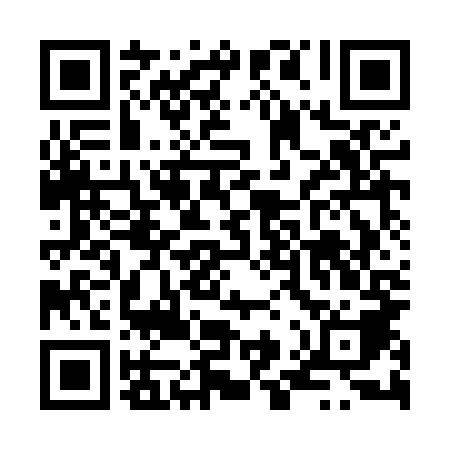 Ramadan times for Zeleznica, PolandMon 11 Mar 2024 - Wed 10 Apr 2024High Latitude Method: Angle Based RulePrayer Calculation Method: Muslim World LeagueAsar Calculation Method: HanafiPrayer times provided by https://www.salahtimes.comDateDayFajrSuhurSunriseDhuhrAsrIftarMaghribIsha11Mon4:124:126:0211:503:445:395:397:2212Tue4:094:096:0011:503:455:405:407:2413Wed4:074:075:5811:493:465:425:427:2614Thu4:054:055:5511:493:485:445:447:2815Fri4:024:025:5311:493:495:455:457:3016Sat4:004:005:5111:483:515:475:477:3217Sun3:573:575:4911:483:525:495:497:3318Mon3:553:555:4611:483:535:505:507:3519Tue3:523:525:4411:483:555:525:527:3720Wed3:503:505:4211:473:565:545:547:3921Thu3:473:475:4011:473:575:555:557:4122Fri3:453:455:3711:473:595:575:577:4323Sat3:423:425:3511:464:005:595:597:4524Sun3:393:395:3311:464:016:006:007:4725Mon3:373:375:3111:464:026:026:027:4926Tue3:343:345:2811:454:046:036:037:5127Wed3:323:325:2611:454:056:056:057:5328Thu3:293:295:2411:454:066:076:077:5529Fri3:263:265:2211:454:076:086:087:5730Sat3:233:235:1911:444:096:106:107:5931Sun4:214:216:1712:445:107:127:129:011Mon4:184:186:1512:445:117:137:139:032Tue4:154:156:1312:435:127:157:159:053Wed4:124:126:1112:435:137:177:179:084Thu4:104:106:0812:435:157:187:189:105Fri4:074:076:0612:435:167:207:209:126Sat4:044:046:0412:425:177:227:229:147Sun4:014:016:0212:425:187:237:239:168Mon3:583:586:0012:425:197:257:259:199Tue3:553:555:5712:415:207:267:269:2110Wed3:523:525:5512:415:217:287:289:23